Государственное бюджетное общеобразовательное учреждение города Москвы «Академическая Школа № 1534» Методическое объединение учителей физикиИнформация о публичной презентации опытаУчителя физики Соколовой Наталья Юрьевны (за 2016 – 2021 уч.годы)Организация и проведение на базе школы Городского практико-ориентированного семинара «Проблемы организации и  методического обеспечения профильного изучения физики в инженерных классах» 28.04.2017 https://vk.com/academ_gym_1534?w=wall-132222647_164 Организация и проведение на базе школы Городского практико-ориентированного семинара «Проблемы организации и  методического обеспечения профильного изучения физики в инженерных классах» 28.04.2017 https://vk.com/academ_gym_1534?w=wall-132222647_164 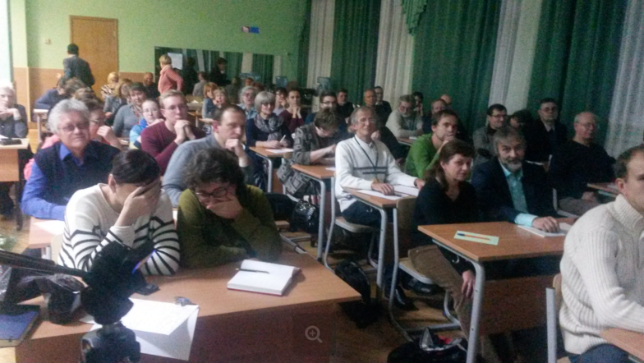 Мастер-класс на городском семинаре «Проблемы организации и  методического обеспечения профильного изучения физики в инженерных классах» 28.04.2017. «Методические приемы, нацеленные на формирование инженерного мышления при изучении геометрической оптики в 11 классе».Мастер-класс на городском семинаре «Проблемы организации и  методического обеспечения профильного изучения физики в инженерных классах» 28.04.2017. «Методические приемы, нацеленные на формирование инженерного мышления при изучении геометрической оптики в 11 классе».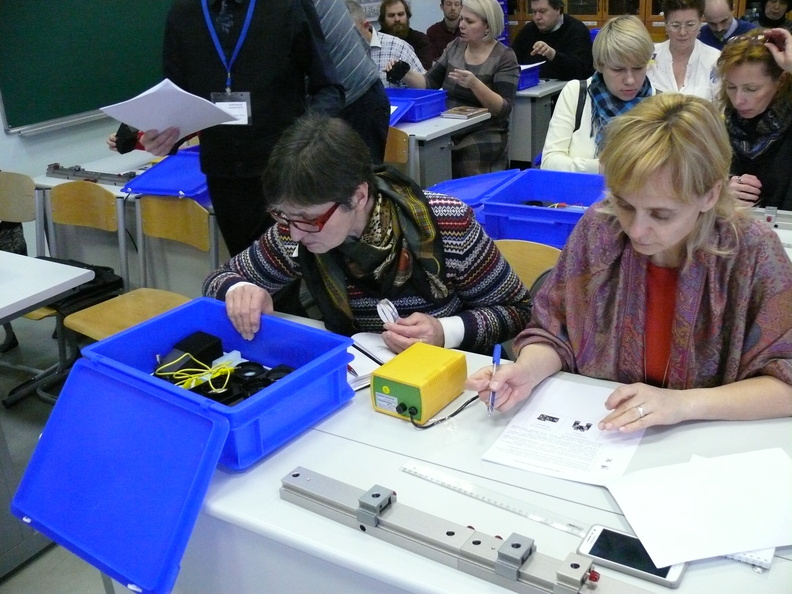 Организация и проведение на базе школы городского Семинара в рамках КПК Спектрограф ГИВ-17» и «Регистратор ДАК-60», 04.10.2017.Организация и проведение на базе школы городского Семинара в рамках КПК Спектрограф ГИВ-17» и «Регистратор ДАК-60», 04.10.2017.Организация и проведение на базе школы городского Семинара в рамках КПК Спектрограф ГИВ-17» и «Регистратор ДАК-60», 04.10.2017.Организация и проведение на базе школы городского Семинара в рамках КПК Спектрограф ГИВ-17» и «Регистратор ДАК-60», 04.10.2017.Выступления на городских площадках Всероссийский педагогический марафон учебных предметов (8.04.2017): «Проблемы организации и методического обеспечения изучения физики в профильных  инженерных классах».Выступления на городских площадках Всероссийский педагогический марафон учебных предметов (8.04.2017): «Проблемы организации и методического обеспечения изучения физики в профильных  инженерных классах».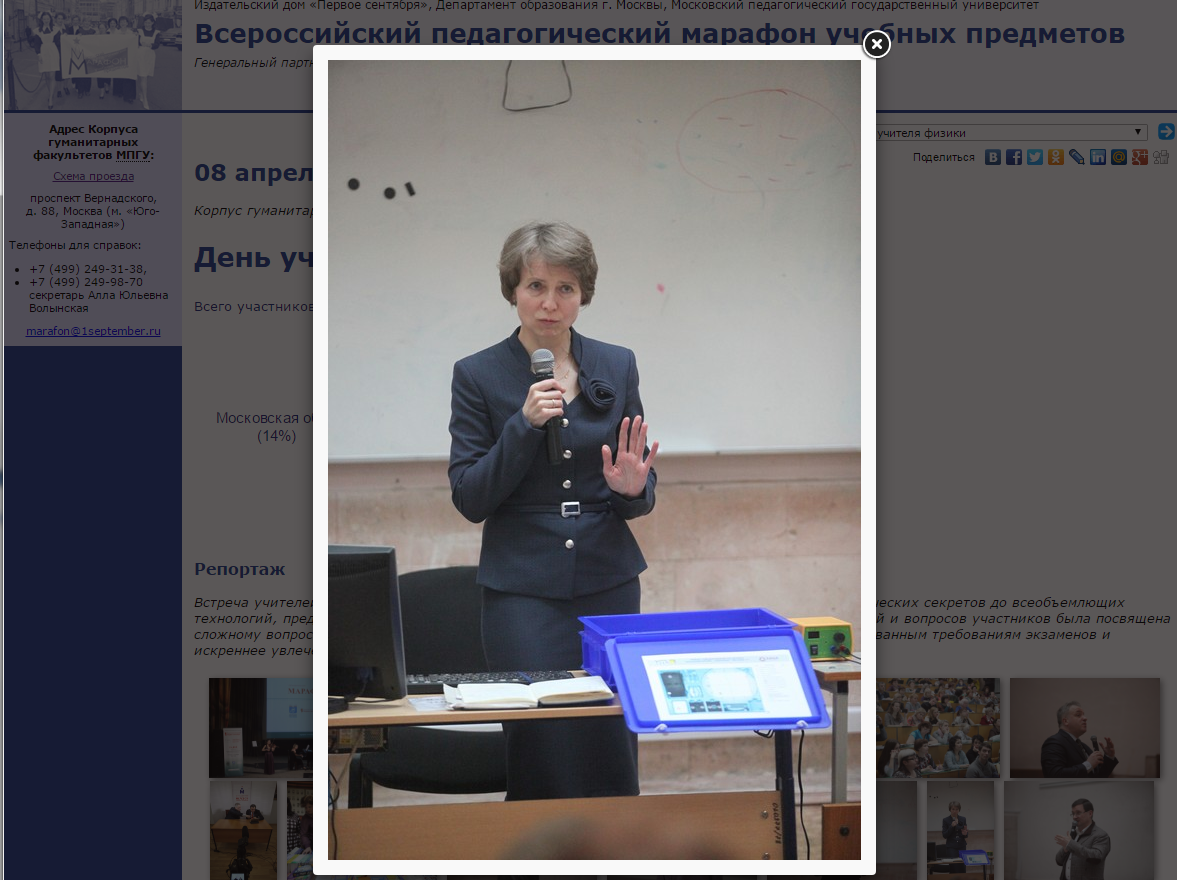 Выступление на Городской конференции «Инженеры будущего» «Обучение физике учащихся инженерных классов в условиях общеобразовательной школы» 16-17 апреля 2018 г.Выступление на Городской конференции «Инженеры будущего» «Обучение физике учащихся инженерных классов в условиях общеобразовательной школы» 16-17 апреля 2018 г.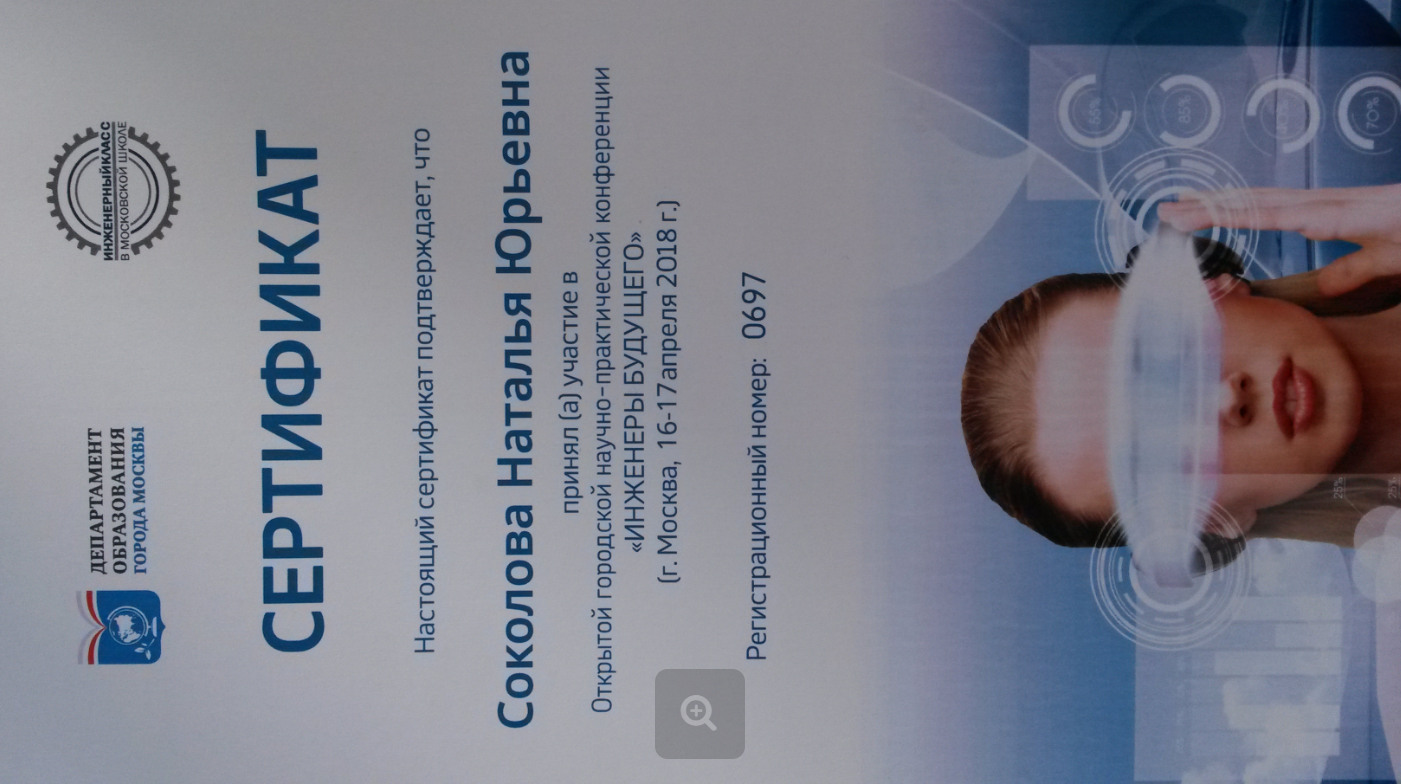 Публикации в научно-методическом журнале «Физика в школе»: Статья «Комплексный подход к экспериментальной работе учащихся» «Физика в школе» № 6, 2016 г. стр. 44-50, №7, 2016,  стр. 44-49.Статья «Исследование изотермического и адиабатного процессов с использованием цифровой лаборатории». «Физика в школе» 2018, № 1. С. 51-54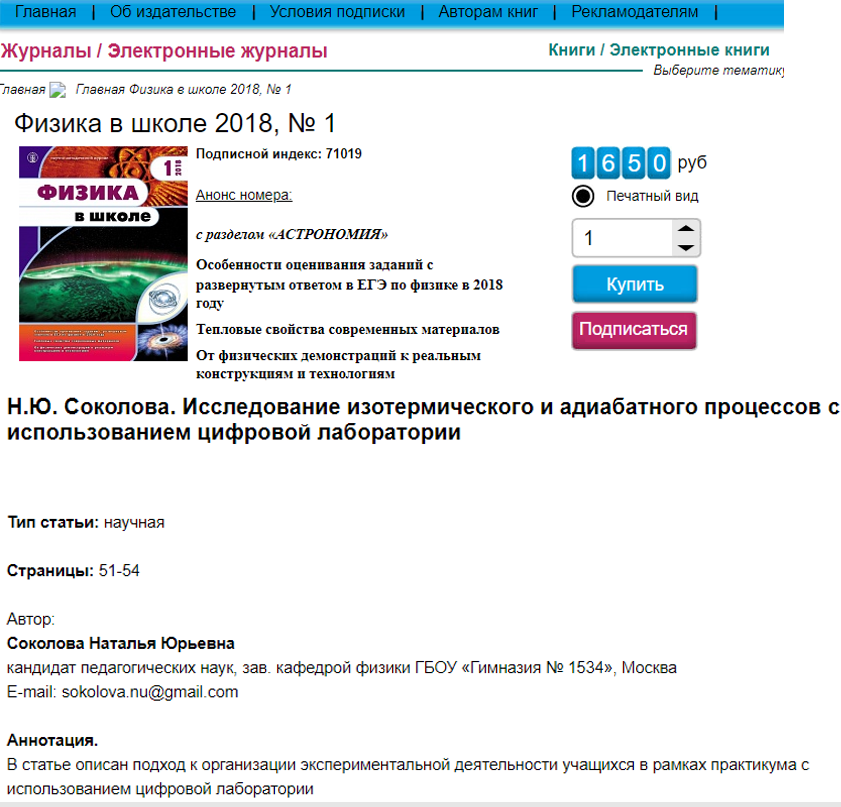 Мастер-класс для педагогов в рамках олимпиады «Учитель школы большого города», октябрь-декабрь 2018 г. (Финалист Олимпиады)https://vk.com/academ_gym_1534?w=wall-132222647_2173Мастер-класс для педагогов в рамках олимпиады «Учитель школы большого города», октябрь-декабрь 2018 г. (Финалист Олимпиады)https://vk.com/academ_gym_1534?w=wall-132222647_2173Мастер-класс для педагогов в рамках олимпиады «Учитель школы большого города», октябрь-декабрь 2018 г. (Финалист Олимпиады)https://vk.com/academ_gym_1534?w=wall-132222647_2173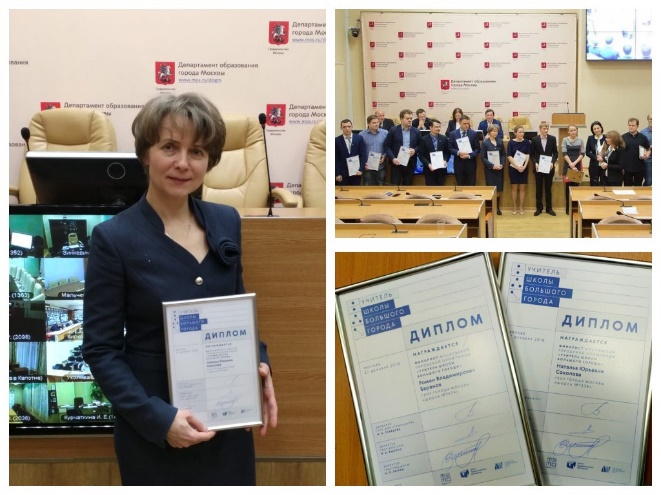 В своей школе Наталья Юрьевна активно участвует в методической работе. Много лет явлется руководителем методобъединения физиков, организует методические семинары, регулярно выступает на педагогических советах всего коллектива школы, активно делится опытом с коллегами. В своей школе Наталья Юрьевна активно участвует в методической работе. Много лет явлется руководителем методобъединения физиков, организует методические семинары, регулярно выступает на педагогических советах всего коллектива школы, активно делится опытом с коллегами. В своей школе Наталья Юрьевна активно участвует в методической работе. Много лет явлется руководителем методобъединения физиков, организует методические семинары, регулярно выступает на педагогических советах всего коллектива школы, активно делится опытом с коллегами. В своей школе Наталья Юрьевна активно участвует в методической работе. Много лет явлется руководителем методобъединения физиков, организует методические семинары, регулярно выступает на педагогических советах всего коллектива школы, активно делится опытом с коллегами. 